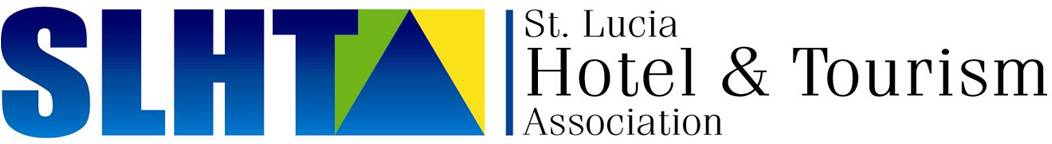 PresentsUsing Strategy Execution to Deliver Your Business Goals.Convened for Wednesday 24th October, 2018Venue: SLHTA Hospitality Training CenterTime: 9:00 a.m. to 4:30 p.m.Cost: EC $ 456.00 plus VAT(Please Type or use Block Capitals To Register)Name of Organization:Address of Organization:	Telephone #:	Fax #:	Email Address:Name of Participant:Participant’s Position/ Title	Mobile #:			Email Address: Please indicate your preference by putting an X in one of the boxes. Member                                          Self-Financed        Non-member	Company FinancedPlease return the completed form by email to slhta@slhta.com  or fax (758) 453-1811Registration is only confirmed upon receipt of payment and this registration formPlease make cheque payable to the St. Lucia Hotel & Tourism Association /SLHTANote that 48 hours cancellation notice is required. Any cancellation not provided within the 48 hourperiod will result in the full charge.  